Maths Week 1 Spiders Activity oneWarm upJack Hartman count to 100 https://www.youtube.com/watch?v=QbHobZOKY5wPrint out the part- part- whole sheetUsing the Part-Part-Whole ModelFind counters or small objects that will fit into the circles.Find or make some numeral cards that can be used within the circles.Use the part-part-whole model to:Have your child find different ways to make different amounts: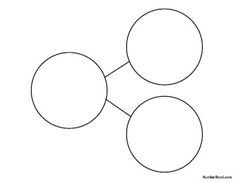 Have your child work out missing parts to make a whole. For example, if 2 is a part and 7 is the whole, what is the other part?Give children word problems to solve. For example, there are 7 spiders. There are 2 webs, how many different ways can you share the spiders between the webs.When using the part-part-whole model with your child, use the language ‘part’ and ‘whole’. For example, ‘three is a part, two is a part and five is the whole.’Encourage your child to move the counters that are in the ‘parts’ up to the ‘whole’ to check the total amount. You could watch this episode of Numberblocks with your child which uses the language of ‘parts’ and ‘wholes’.Numberblocks The Whole of Me episode: https://www.youtube.com/watch?v=gy20h-a4NMoActivity TwoWarm upCount backwards and forwards with Jackhttps://www.youtube.com/watch?v=YtNskltyA0EWatch the power point https://www.twinkl.co.uk/resource/t-t-5403-ten-green-bottles-powerpointUsing the part, part whole sheet, make all of the number bonds to ten.Show your child how to write the number sentences and show the three different ways.They need to know that + means add or plusThey need to know that = means the same as or equals10 = 1 + 9 (say 10 is the same as or equals 1 add or plus 9)9 + 1 = 10 (say 9 add or plus 1 is the same as or equals 10) 1 + 9 = 10 (say 1 add or plus 9 is the same as or equals 10)Lots of language for them to practise.Together write all of the number sentences for the number bonds to ten.Make sure your child can read back the number sentences.Activity Three  Warm upCount to 100 with Jack Hartmanhttps://www.youtube.com/watch?v=YtNskltyA0EShow your child a side on a dice they should be able to subitise which means tell you the amount without counting the dots. Keep showing them different sides of the dice until they can tell you the number of dots without counting. They will learn to recognise the patterns quickly.Once they have the hang of this up to 6, try using two dice up to 12.If you do not have a dice use the online dice.https://eslkidsgames.com/classroom-diceYou will need to make or print out a ten frame.Show the children the dice briefly.Get your child to copy the amount they subitise on to their ten frame.Play with the dinosaurs on the notebook to make different amountsShow the dice and get your child to make that amount on their ten frame.How many more items do you need to add to make 10?Child makes 10 using different objects this could be stones, raisins, anything small enough to fit into the frame.Then child writes the number sentence down on paper.Help your child to remember the three different ways of writing a sentence.Read out the number sentences to make sure that it makes sense.Activity FourWarm uphttps://www.youtube.com/watch?v=YtNskltyA0EJack Hartman count to 50 forwards and backwards.Watch the power point and get your child to recognise the pieces of Numicon by the pattern.https://www.twinkl.co.uk/resource/t-n-5002-numbers-with-number-shapes-0-20-powerpoint-Once they are confident with this, they can complete the worksheets adding the pieces of Numicon together.Try and get your child to recognise the amount from the pattern rather than counting the holes each time.   Activity 5Warm upMaking 10 songhttps://www.youtube.com/watch?v=OvbWuiYn-UkUse two different objects for example 8 raisins and 8 smarties or any different coloured counters.Get your child to think of as many different ways of making 8.Write down the number sentences for your child.Complete the sheet maths make 8 legs.Practise number formation using the rhymes                                                